Communiqué de presseSmart Home – Une solution de gestion de l’énergie qui a de l’avenirCouplage intelligent de la pompe à chaleur et du photovoltaïqueQu’est-ce qui caractérise un système énergétique durable et orienté vers l’avenir dans votre propre maison? Le couplage de la pompe à chaleur avec le système photovoltaïque. En effet, le chauffage reste le plus gros consommateur d’énergie dans un bâtiment. L’objectif principal de la gestion de l’énergie devrait être de faire fonctionner ce système avec autant d’électricité autoproduite que possible. Cette association est une mesure efficace, et pas seulement dans la perspective de l’augmentation des coûts de chauffage et d’électricité. Augmenter la part d’autoconsommation a également un effet positif sur le taux d’autosuffisance. Mais le couplage des systèmes permet d’aller encore plus loin: D’une part, l’électricité photovoltaïque autoproduite peut alimenter directement la pompe à chaleur. D’autre part, l’énergie excédentaire peut être stockée thermiquement – par exemple dans un ballon d’eau chaude. Cela est possible grâce à des interfaces intelligentes telles que la norme SG-Ready. Une efficacité encore plus grande peut en outre être atteinte si les deux systèmes sont intégrés dans une gestion intelligente de l’énergie. Un tel gestionnaire d’énergie permet une commande, une régulation et une surveillance globales de l’ensemble des installations techniques du bâtiment et met en réseau les producteurs d’électricité avec les consommateurs d’électricité tels que la pompe à chaleur ou le véhicule électrique. Le gestionnaire d’énergie intègre également des données telles que les prévisions météorologiques et les besoins en chauffage du bâtiment. L’extension logicielle contrôle la pompe à chaleur et l’installation photovoltaïque via le réseau domestique par le biais de l’interface matérielle (par exemple la passerelle de service ISG de STIEBEL ELTRON). Cela permet de s’assurer que l’on utilise principalement sa propre électricité photovoltaïque pour produire de la chaleur. La gestion des flux d’énergie permet de maximiser l’autoconsommation et d’augmenter le degré d’autosuffisance. En savoir plus? Vous trouverez de plus amples informations ici: https://www.stiebel-eltron.ch/fr/page-d-accueil/produits-et-solutions/energies_renouvelables/regulation_gestiondelenergie.htmlÀ propos de STIEBEL ELTRONEn qualité d’entreprise familiale durable et tournée vers l’avenir, STIEBEL ELTRON symbolise les solutions novatrices dans les domaines eau chaude sanitaire, chauffage, ventilation et refroidissement. À cet égard, le fournisseur d’installations et de systèmes techniques des bâtiments suit une orientation claire privilégiant les solutions écologiques, efficaces et confortables. Avec un effectif de 4000 collaborateurs dans le monde, le groupe ayant son siège à Holzminden/DE mise résolument sur son propre savoir-faire, de la conception à la fabrication des produits. La filiale suisse Stiebel Eltron AG est l’un des principaux distributeurs de produits dans le domaine des énergies renouvelables. Elle a été fondée en 1978 et constitue depuis de nombreuses années l’une des filiales les plus prospères du groupe.Légendes des photos: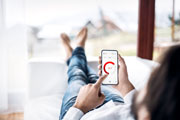 Photo 1: Smart Home – Une solution de gestion de l’énergie qui a de l’avenirRéférenceSTIEBEL ELTRONDate24 janvier 2023Téléphone056 464 05 00E-mailpresse@stiebel-eltron.ch